Name  Last NameAcademic Rank / Title of Position   Academic Department / School / Administration ServicesCyprus University of Technology30, Archbishop Kyprianou Str., 3036 Limassol, Cyprus | PO Box 50329, 3603 Limassol, Cyprus 
Tel: +357 - 25 00xxxx | Fax: +357 - 25 00xxxx | www.cut.ac.cyName  Last NameAcademic Rank / Title of Position   Academic Department / School / Administration ServicesCyprus University of Technology30, Archbishop Kyprianou Str., 3036 Limassol, Cyprus | PO Box 50329, 3603 Limassol, Cyprus 
Tel: +357 - 25 00xxxx | Fax: +357 - 25 00xxxx | www.cut.ac.cyName  Last NameAcademic Rank / Title of Position   Academic Department / School / Administration ServicesCyprus University of Technology30, Archbishop Kyprianou Str., 3036 Limassol, Cyprus | PO Box 50329, 3603 Limassol, Cyprus 
Tel: +357 - 25 00xxxx | Fax: +357 - 25 00xxxx | www.cut.ac.cyName  Last NameAcademic Rank / Title of Position   Academic Department / School / Administration ServicesCyprus University of Technology30, Archbishop Kyprianou Str., 3036 Limassol, Cyprus | PO Box 50329, 3603 Limassol, Cyprus 
Tel: +357 - 25 00xxxx | Fax: +357 - 25 00xxxx | www.cut.ac.cyName  Last NameAcademic Rank / Title of Position   Academic Department / School / Administration ServicesCyprus University of Technology30, Archbishop Kyprianou Str., 3036 Limassol, Cyprus | PO Box 50329, 3603 Limassol, Cyprus 
Tel: +357 - 25 00xxxx | Fax: +357 - 25 00xxxx | www.cut.ac.cyName  Last NameAcademic Rank / Title of Position   Academic Department / School / Administration ServicesCyprus University of Technology30, Archbishop Kyprianou Str., 3036 Limassol, Cyprus | PO Box 50329, 3603 Limassol, Cyprus 
Tel: +357 - 25 00xxxx | Fax: +357 - 25 00xxxx | www.cut.ac.cyName  Last NameAcademic Rank / Title of Position   Academic Department / School / Administration ServicesCyprus University of Technology30, Archbishop Kyprianou Str., 3036 Limassol, Cyprus | PO Box 50329, 3603 Limassol, Cyprus 
Tel: +357 - 25 00xxxx | Fax: +357 - 25 00xxxx | www.cut.ac.cy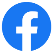 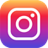 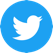 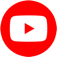 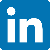 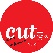 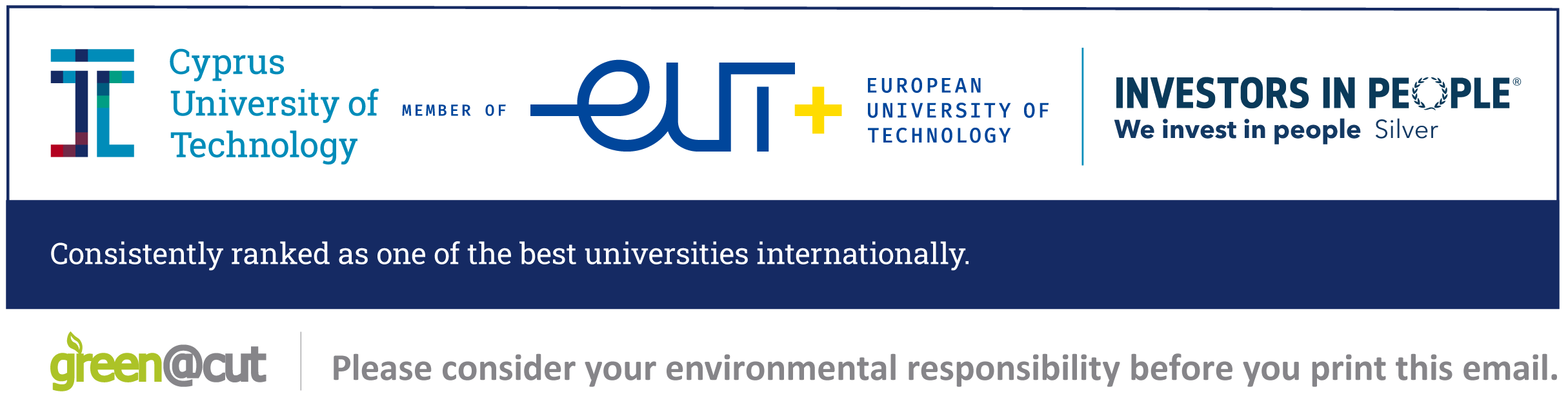 